8.1 Interval Notation Review:Draw a picture that would exist on the following intervals       (-1, 3]					(, 5]                                                [ -2, 6 ) Domain and Range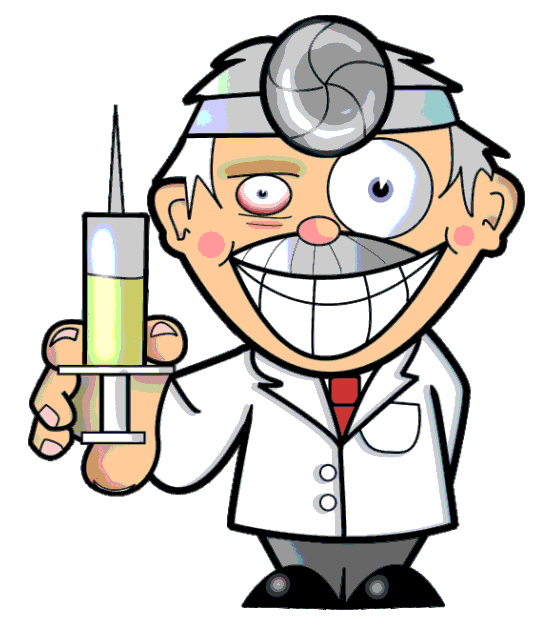 D RX YI DDomainImagine you have a anvil that is crushing your graph down to the ________  axis.					What is your domain??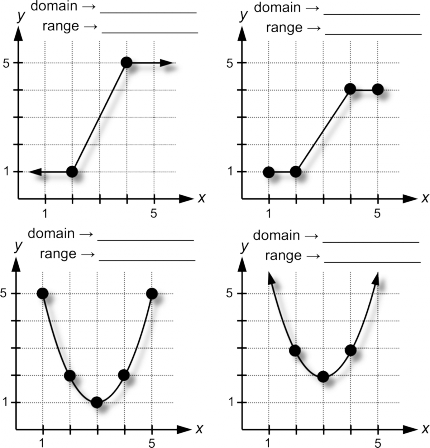 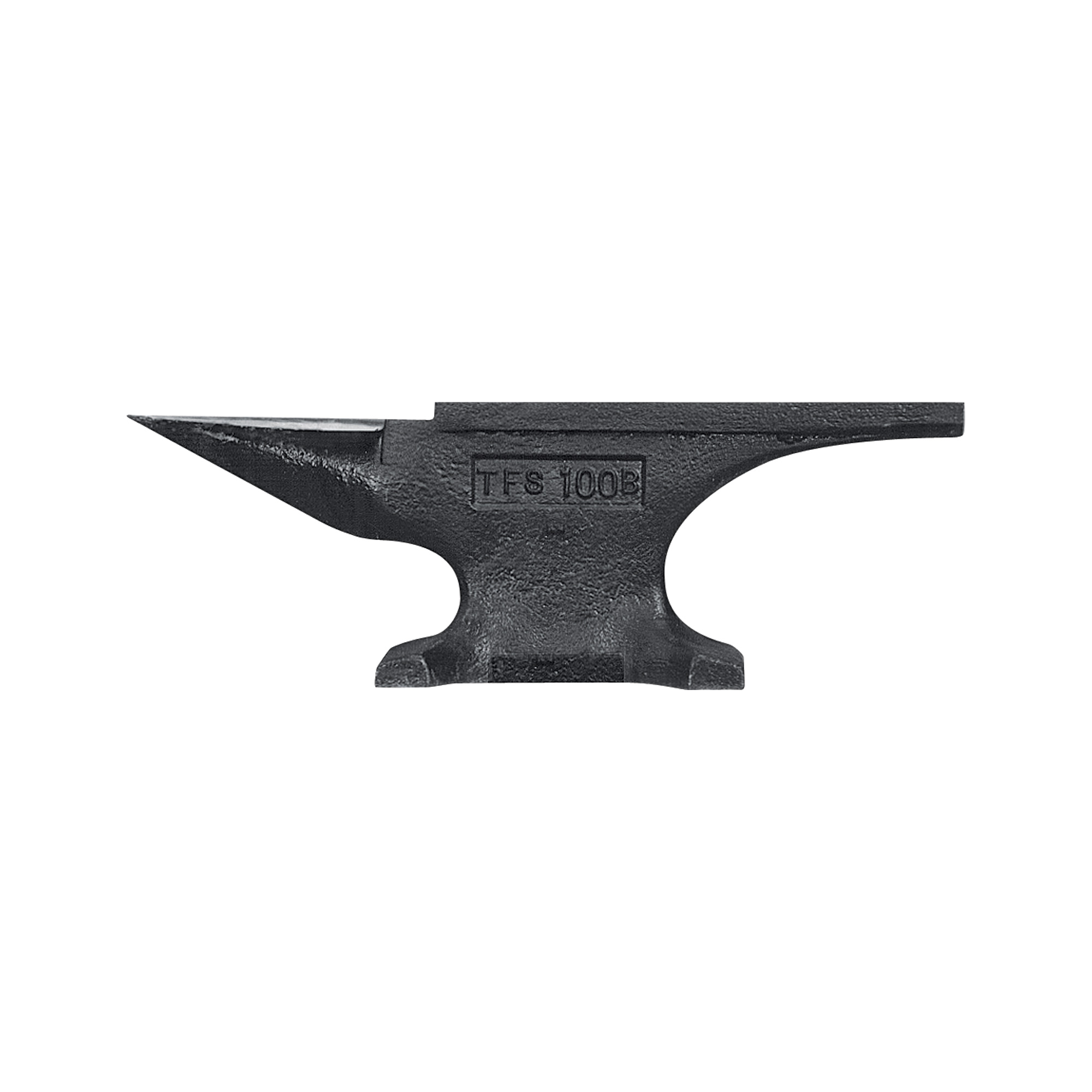 RangeImagine you have a anvil that is crushing your graph down to the ________  axis.					What is your range??1.                                                                   2.                                                                  3.	Domain: _____________________                      Domain: ______________________            Domain: ______________________	Range: _______________________                     Range: _______________________              Range: _______________________